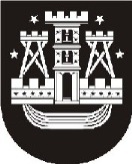 KLAIPĖDOS MIESTO SAVIVALDYBĖS ADMINISTRACIJOS DIREKTORIUSĮSAKYMASDĖL KLAIPĖDOS MIESTO SAVIVALDYBĖS ADMINISTRACIJOS DIREKTORIAUS . RUGSĖJO 17 D. ĮSAKYMO NR. AD1-1783 „DĖL KLAIPĖDOS MIESTO SAVIVALDYBĖS ADMINISTRACIJOS SUPAPRASTINTŲ VIEŠŲJŲ PIRKIMŲ TAISYKLIŲ PATVIRTINIMO“ PAKEITIMO2016 m. kovo 1 d. Nr. AD1-587KlaipėdaVadovaudamasis Lietuvos Respublikos vietos savivaldos įstatymo 18 straipsnio 1 dalimi ir Lietuvos Respublikos viešųjų pirkimų įstatymo 87 straipsnio 1 dalimi:1. Pakeičiu Klaipėdos miesto savivaldybės administracijos supaprastintų viešųjų pirkimų taisykles, patvirtintas Klaipėdos miesto savivaldybės administracijos direktoriaus . rugsėjo 17 d. įsakymu Nr. AD1-1783 „Dėl Klaipėdos miesto savivaldybės administracijos supaprastintų viešųjų pirkimų taisyklių patvirtinimo“ (kartu su visais vėlesniais pakeitimais):1.1. pakeičiu 44 punktą ir jį išdėstau taip:„44. Jei perkančioji organizacija tikrina tiekėjų kvalifikaciją, visais atvejais, išskyrus mažos vertės pirkimus, privalo patikrinti, ar nėra Viešųjų pirkimų įstatymo 33 straipsnio 1 dalyje nustatytų sąlygų. Visi kiti kvalifikacijos reikalavimai gali būti laisvai pasirenkami.“;1.2. pakeičiu 45 punktą ir jį išdėstau taip:„45. Atliekant supaprastintus pirkimus, perkančioji organizacija vietoj kvalifikaciją patvirtinančių dokumentų gali prašyti tiekėjų pateikti jos nustatytos formos pirkimo dokumentuose nurodytų minimalių kvalifikacinių reikalavimų atitikties deklaraciją, išskyrus atvejus, kai taikomas elektroninis aukcionas, naudojama dinaminė pirkimo sistema.“2. Skelbiu šį įsakymą Teisės aktų registre ir Klaipėdos miesto savivaldybės interneto svetainėje.ParengėViešųjų pirkimų skyriaus vyriausioji specialistėVilma Kasmačiauskė, tel. 39 61 042016-02-25Savivaldybės administracijos direktoriusSaulius Budinas